PassFailRobot:Accepts program □□Robot does not exceed 1 ft X 1 ft x 1 ft□□Only parts from EG Lego Vault or original kit were used in the construction of robot□□Tasks:Accumulates at least 200 hours of reserve energy□□Extra Credit:Extra Credit:Extra Credit:Number of extra fuel cells collected: ______Number of extra fuel cells collected: ______Number of extra fuel cells collected: ______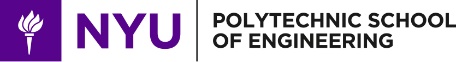 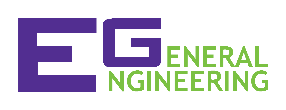 